Publicado en Madrid el 10/10/2018 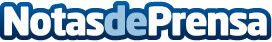 Madrid y Barcelona entre las ciudades más seguras del mundo, a pesar del aumento de la tasa de criminalidadCon motivo de la presentación de la campaña de sensibilización "¡Por fin en casa!" de POINT FORT FICHET ESPAÑA, empresa líder de seguridad contra el robo por fractura, se han analizado junto a Ramón Cossío, portavoz del Sindicato Unificado de Policía Nacional, los últimos datos de criminalidad en España. Los objetos más robados durante el último trimestre han sido joyas, dinero y tecnologíaDatos de contacto:Point Fort FichetNota de prensa publicada en: https://www.notasdeprensa.es/madrid-y-barcelona-entre-las-ciudades-mas Categorias: Nacional Sociedad Madrid Cataluña http://www.notasdeprensa.es